  Promil je broj jedinica koje se uzimaju na   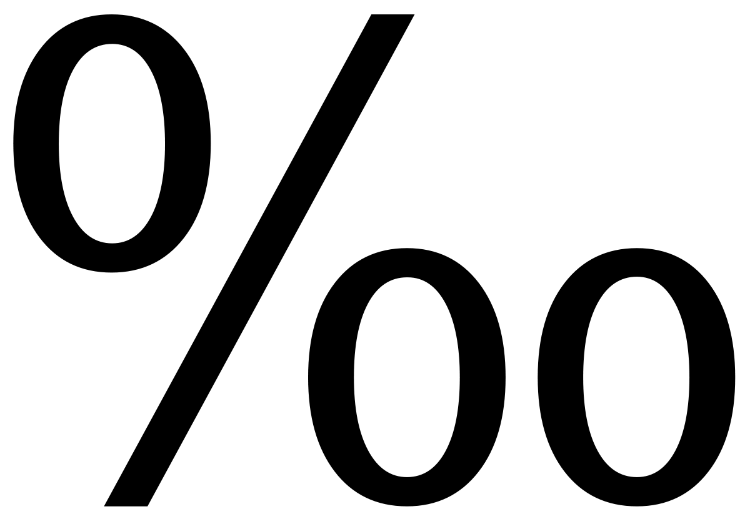                                       1000 jedinica neke veličine.Primjeri: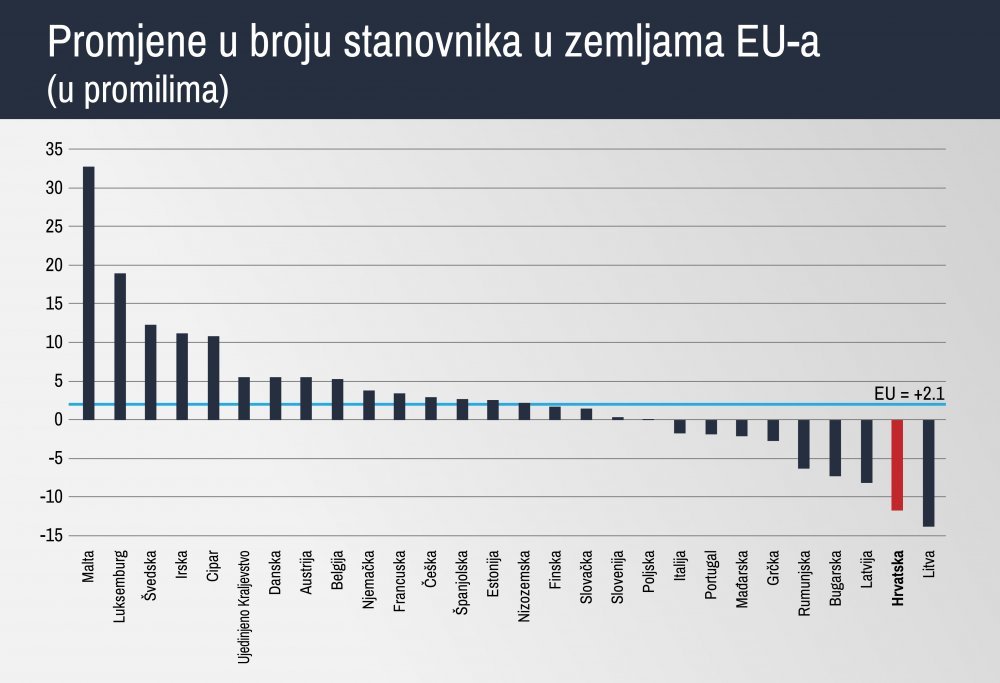                              Demografske promjene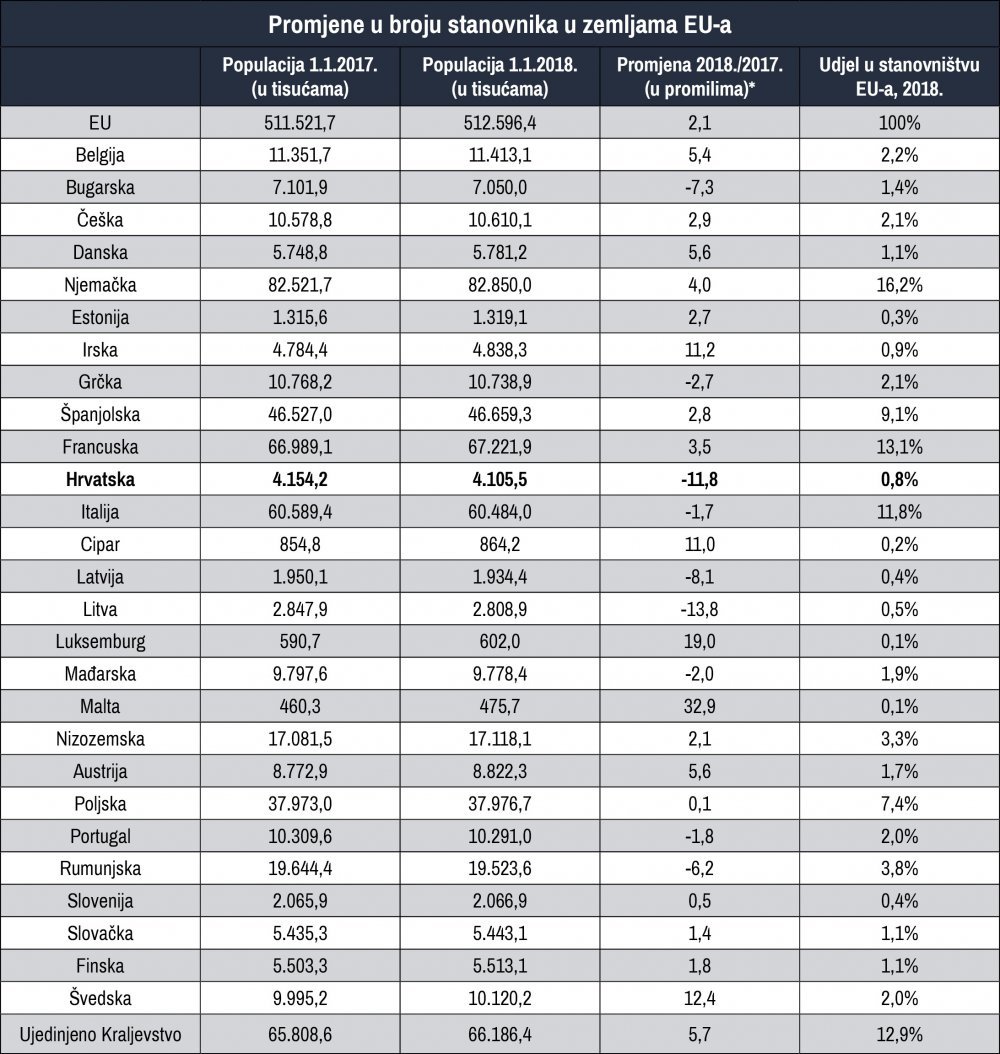                              Demografske promjene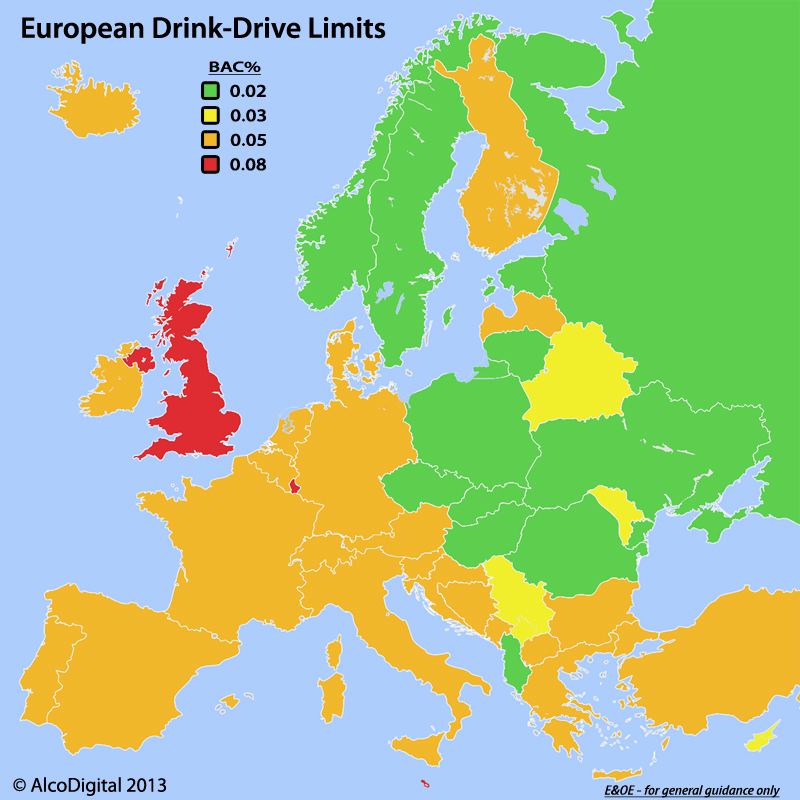 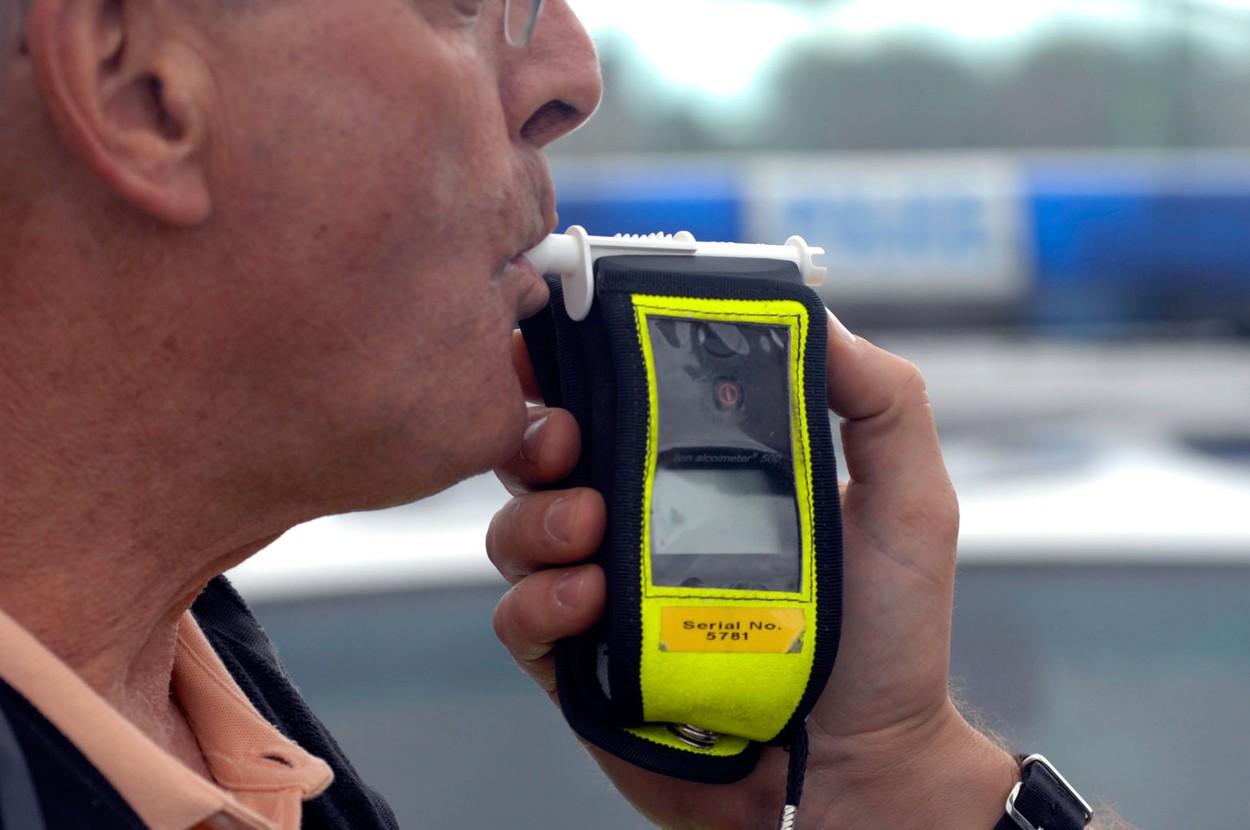                      Uređaj za mjerenje alkohola u krvi- alkotest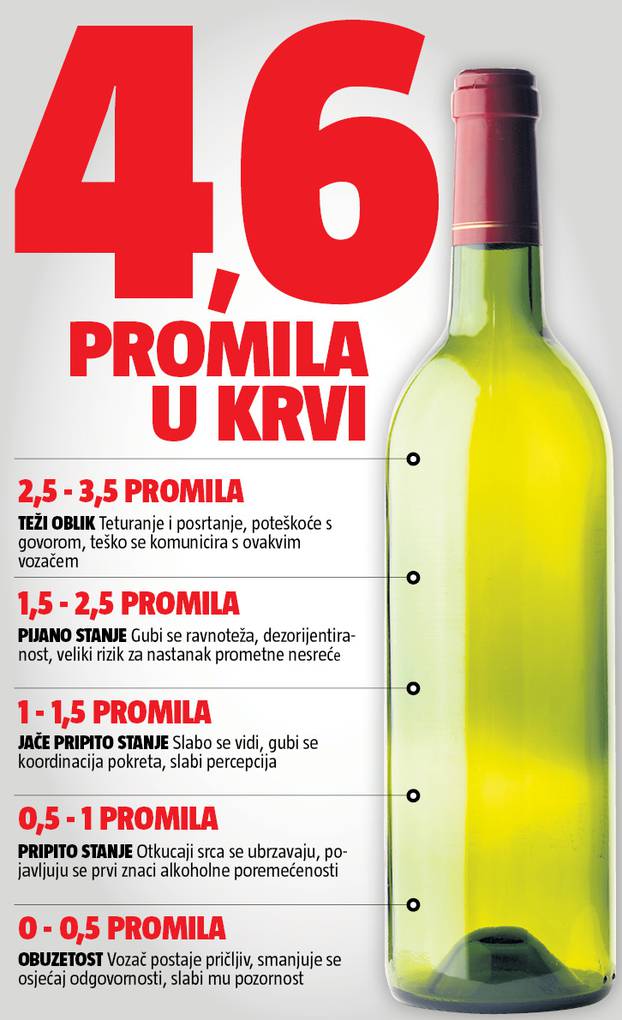                         Utjecaj alkohola na ljudski organizam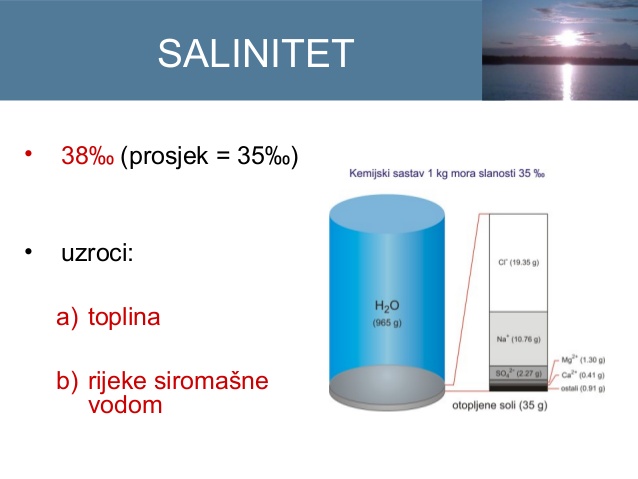 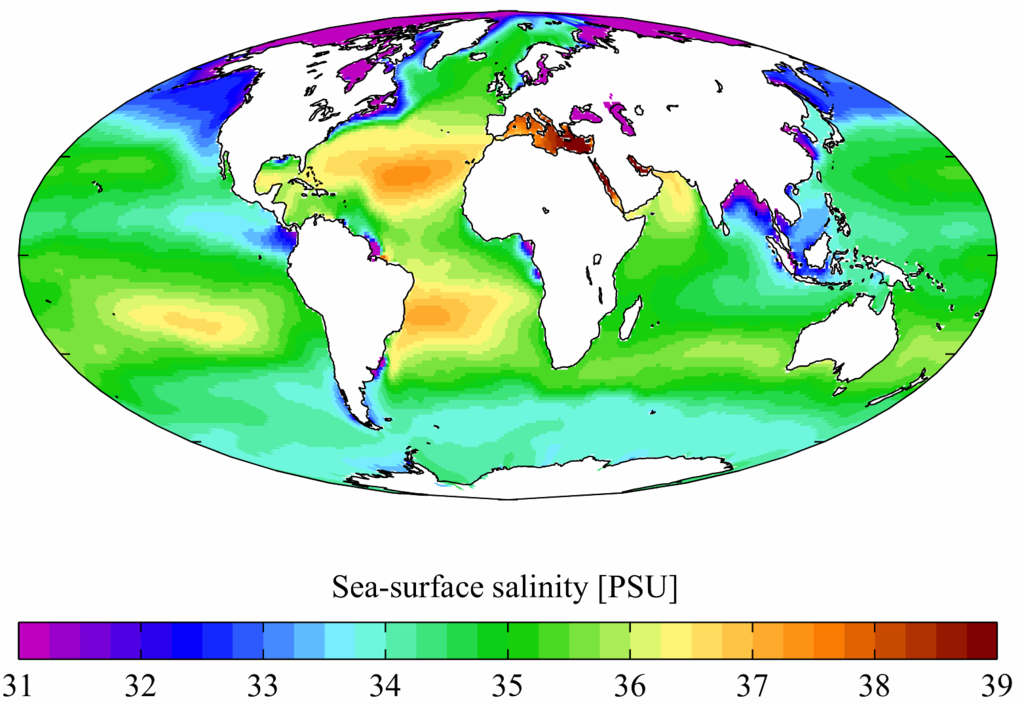 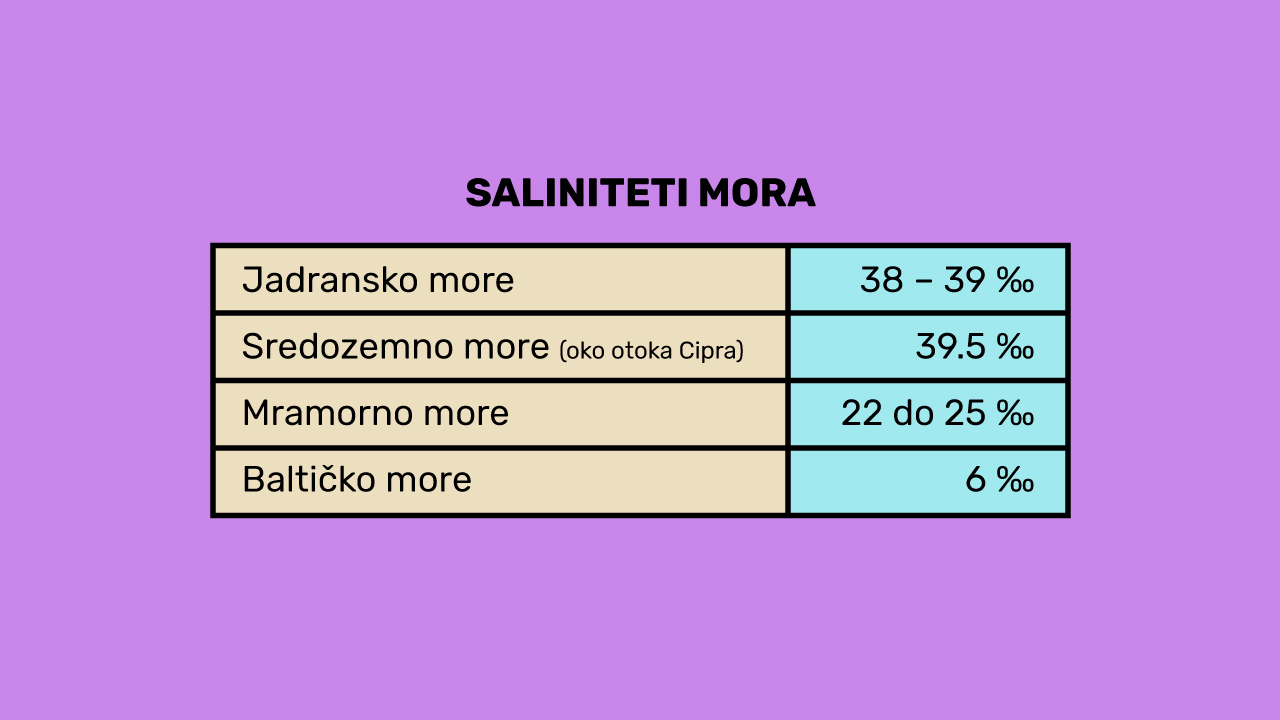 